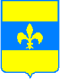 Mairie De Vic sur CèreBP 22- 15800Tel : 04 71 47 51 75e-mail :mairie@vicsurcere.frANNEXE A LA CONVENTION(restitution de gobelets réutilisables)Je soussigné,Nom :Prénom :Représentant :…………………………………………………………………………………………………………………………………………COORDONNEES TELEPHONIQUES :ATTESTE SUR L’HONNEUR AVOIRRestitué ce jour à la mairie            gobelets réutilisables de 33cl en bon étatRestitué ce jour à la mairie            gobelets réutilisables de 33cl abimés.Restitué ce jour à la mairie            gobelets réutilisables de 12cl en bon étatRestitué ce jour à la mairie            gobelets réutilisables de 12 cl abimés.Date et Lieu :Signature de l’emprunteur : 				signature du maire 							Dominique BRU :